	Graduate Student Senate 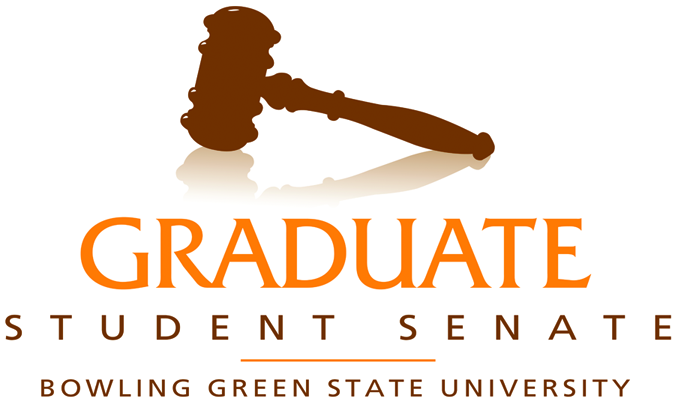 402B Bowen-Thompson Student UnionBowling Green, Ohio 43403-0181Phone: (419) 372-2426http://www.bgsu.edu/gssGraduate Student Senate General AssemblyFriday November 18, 20113:00-5:00pmGallery, McFall CenterAgendaCall to Order @ 3:02 P.M.Roll Call Guest Speakers:Dr. Lisa Chavers, Assistant Dean- Graduate CollegeIntroduction Provided by J.R. Ratliff: Dr. Chavers speech:-Dr. Chavers has been in Grad College 19 years-It’s not helpful for those involved with paperwork for commencement to extend deadline for final submission on dissertation.-Currently 150 names for December, 260 names for May. Lots of work for Records and Registration. Several students have submitted and are still waiting for final approval for lists.President Sleasman asks if there is a difference between Master’s and Doctoral candidate’s ability to walk for graduation; Dr. Chavers concurs that there is a difference.-Registration and Records has really put a “clencher” in deadline extensionThere is a graduation checklist online that is available for student referenceOld BusinessElections- SecretaryJared Brown was elected (36-2-3)Reports from Four Groups on QuestionsDavid wants to get response concerning the four groups and questionsOne strength of BGSU Grad education and one strength that BGSU lacks concerning graduate education. (Gallery takes 5 minutes to discuss this issue).Senators shared their views on -Practical application of knowledge and skills (strength)-If programs had more assistantships available for students then students would want to apply to the Graduate College, plus applicable education would be more probable-Student says students outside of the GA should be consulted regarding the perceived strengths of the Graduate College; it’s important to understand how students are connecting to the university community and to their professional endeavors as well-In the business program, the program as a whole is centered on being a professional development program as a whole for students-Accessibility is key for students (financially academically, standards should be clear)-Research contribution is key; needs to be a part of the strategic plan-Academic resources (Ohio Link, Jerome Library) are a strong element-More assistantships as they are really good and serve students well.-Course catalog needs to be better for students-So many universities have so little information for students-Good sense of community within programs; but at the same time there is a sense of being ---“siloed” and isolated from other graduate departments-There is a flexibility for coursework; lot of online options; emphasis on technology helps strengthen programs- Jeff encourages more idea submissionsNew BusinessProvost Search CompletedDavid announced that Dr. Rodney Rodgers (former interim Provost) has been declared the permanent University ProvostSenate Executive Committee ReportsPresident- David Sleasman-Discussing the Stipend Schedule; Is there a week missing from the schedule? No answer has been received from Grad College as of yet. There appears to be a shortage in funding for graduate students. Says there might be room for a committee to be formed to explore this issue if GA is interested. Also mentioned “unintentional consequences.” According to David’s math, there is a week missing from student payments. Goes back to Summer semester.-Motion was made and seconded to form a committee for exploring the funds that might be owed to graduate studentsMotions Passes 42 (Y), 0 (N), 0 (A); Michael Salitrynski will chair the committee Vice- President –Jeff LarocqueJeff addressed the importance of keeping documentation for GSS fundingAcademic Affairs Representative- J.R. RatliffCommittee for Academic Affairs met and discussed withdrawal policy; typed a memo where grad students voices were heard effectively.Treasurer- Christina Wright – Absent Student Affairs Chair- Sherry Early – Absent Multicultural Affairs Chair- Leo Pinheiro – Absent International Student Affairs Chair- Anton PetrovFees: International Orientation Fee: $100 and goes towards helping international students to adjust to BG community; Fee was introduced as part of the International Orientation programInternational Fee -$50 (since Fall 2010), charged 50$ per semester, get in touch with Paul Hoffman if students are being unfairly charged; Crucial thing about fee is it covers service fee, software, tax preparation software, many international students get advice on taxesStudy Abroad Students – Students who go abroad for a year are still paying fees for Stroh Center, raises the question of why students should be paying for usage of buildings that they are not using during their time abroadNo questions were asked of Anton by GA senatorsGraduate Allocations Representative- Jared BrownRepresentative-at-Large- Lingxiao GeRepresentative-at-Large- Aaron DavisProfessional Development Chair – Hoping to have a professional development day on February 11th, 2012.Shanklin Awards – April 19th, 2012.Issues and ConcernsProblems and concerns with new Falcon Mail System. Can easily forward Falcon Mail to old BGSU account. John Ellinger has been made aware of the issue according to Jeff.Next Meeting- December 1st (Thursday) December 2nd meeting is being moved to December 1st- McFall Gallery- same timeMeeting Adjourned at 4:34 P.M.